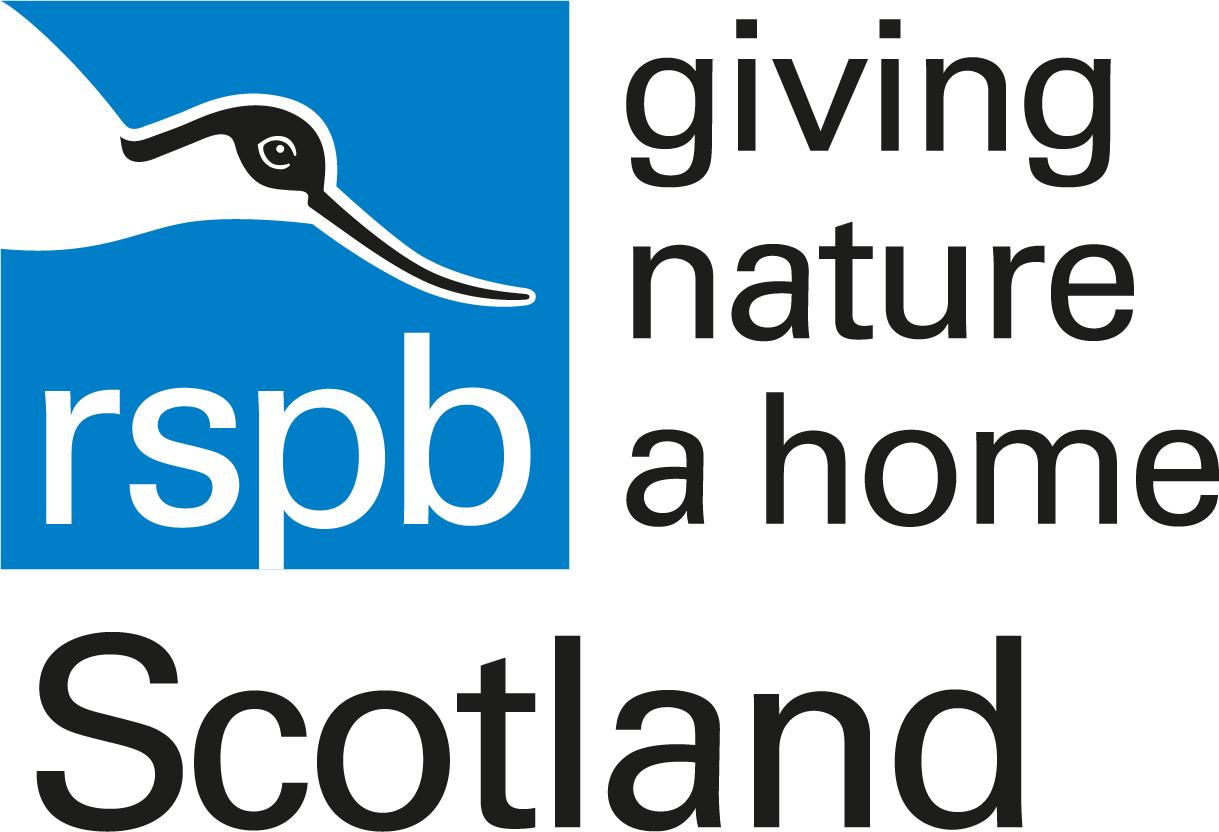 Accessibility Guide for RSPB Loch Gruinart Nature Reserveloch.gruinart@rspb.org.uk, 01496 850 505, rspb.org.uk/lochgruinartContact for accessibility enquiries: Mark Shields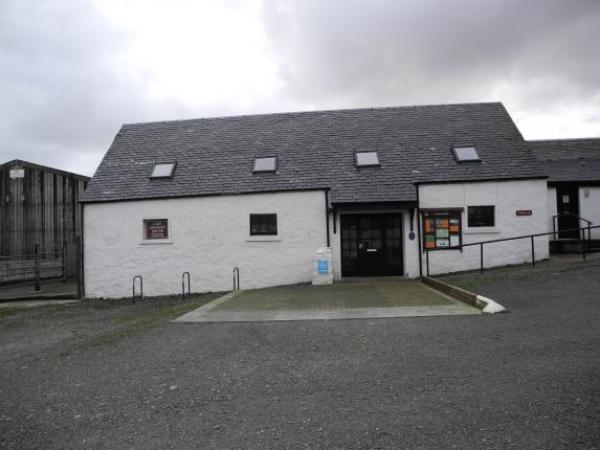 WelcomeAt a Glance Level Access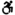 There is level access from the main entrance to:Visitor Centre ToiletVisitor CentreViewing PlatformThe hide entrance has level access. Hearing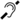 Some staff have disability awareness training. Visual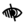 The walls and the doors have high colour contrast.Some parts of the venue have low lighting. General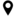 There is at least 1 public toilet for disabled visitors.Some staff have disability awareness training.Getting hereLoch Gruinart Visitor Centre
Gruinart
Isle of Islay
PA44 7PP
 Travel by taxi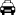 You can get a taxi with Islay Taxis by calling 01496 850170.You can get a taxi with Lamont's Taxis by calling 01496 810449.You can get a taxi with Carol MacDonald Taxis by calling 01496 302155. Parking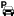 We have a car park. There are accessible parking spaces. The parking is less than 50 metres from the main entrance. Parking is free.There is a drop-off point at the main entrance. The drop-off point does not have a dropped kerb.From the car park to the entrance, there is level access. The path is sloped.The route is 1000mm wide, or more.
Visitor Centre Disabled Parking area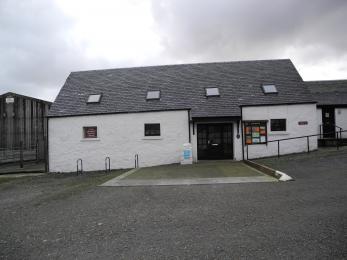 Arrival Path to main entrance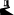 From the street to the main entrance, there is level access.The path is sloped. Main entrance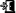 The main entrance has level access.The main door is side hung and manual.Getting around insideVisual Impairment - General InformationWe have high colour contrast between walls and doorframes.Some parts of the venue have low lighting. Public toilet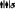 Visitor Centre ToiletThere is a public toilet for disabled visitors.From the main entrance to the public toilet, there is level access. There is a permanent ramp.The direction of transfer onto the toilet is to the left.The toilets have handrails.Visitor CentreFrom the main entrance to this area, there is level access.Getting around outside Designated Walking Trail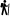 Woodland TrailThe trail is 1448metres long. Some of the trail has a loose surface. There are steps and bridges to cross along the trail. The trail is sloped. The trail has seats. There are bird hides along the trail.South HideAt the hide entrance, there is level access. There is a permanent ramp. There are low windows in the hide, so wheelchair users can see outside.North HideThe hide entrance has 1 step. There is no lift and no ramp.Viewing PlatformFrom the main entrance to this area, there is level access. There is a permanent ramp.Customer care supportAccessibility equipmentWe have an area to charge mobility scooters and battery powered wheelchairs.Emergency evacuation proceduresWe have emergency evacuation procedures for disabled visitors.Customer care supportSome staff have disability awareness training.Guide last updated: 24 April 2019